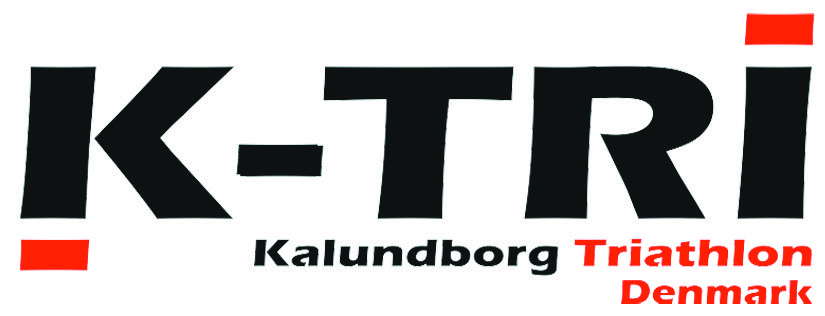 INDKALDELSE TIL ORDINÆR GENERALFORSAMLING.Onsdag d. 26/2 2019 klokken 18-20 i klublokalet på Gisseløre.Tilmelding sker via events på hjemmesiden eller til Kirsten Noe 20343262.Der vil være en sandwich, en vand og kaffe/te.DAGSORDEN:Valg af dirigent og stemmetæller.Bestyrelsens beretning 2019 og betragtninger for 2020 v. Formand Kirsten Noe.Fremlæggelse af regnskab og budget v/ kasserer Erik Mølgaard.Valg.Formand Kirsten Noe (Genopstiller)Bestyrelsesmedlem Helle Madsen (Genopstiller)Suppleant Christian Høtoft (Genopstiller)Suppleant Daniel Dahl Christensen (Genopstiller)Behandling af indkomne forslag.Forslag, som medlemmer ønsker behandlet på generalforsamlingen, skal formuleres skriftligt og være formanden i hænde senest 14 dage før afholdelse af generalforsamlingen.Fastsættelse af kontingent 2020. Nyt fra Trænerne og bestyrelse. Orientering om vores lokale stævne, vi har 10 års jubilæum.Eventuelt.Med venlig hilsen K-Tri’s bestyrelse.Tim, Allan, Michael, Helle, Krølle, Daniel, Erik og Kirsten